HUV                                                                                                             VII.B IMPRESIONIZMUS- vznikol koncom 19.storočia vo Francúzsku -zachytáva atmosféru danej chvíle -hlavným námetom skladieb bola príroda -najčastejšie hudobné nástroje : harfa                                                     flauta                                                     sláčikové nástroje Hlavní predstavitelia:  CLAUDE DEBUSSYClair de lune https://www.youtube.com/watch?v=CvFH_6DNRCY&ab_channel=CHANNEL3YOUTUBEMAURICE RAVELBolero https://www.youtube.com/watch?v=r30D3SW4OVw&ab_channel=TheWickedNorthZOPAKOVAŤ SI: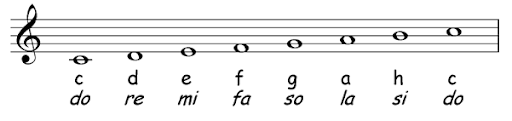 